Balett junior N2 torsdag 16.15 – Skövde – HT-18	              	                                       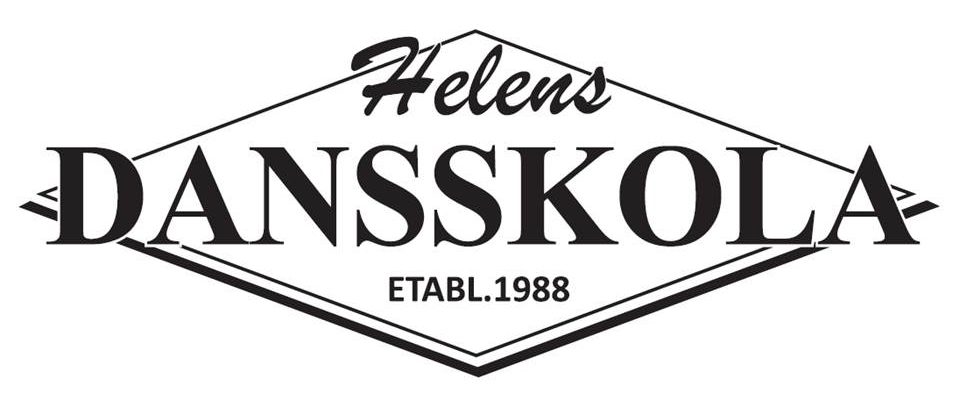 Julshow 2018
Balett junior N2 på torsdagar kl.16.15 erbjuds att delta i Föreställning 5, söndag 9/12 kl.15.00
Gruppen har genrep kl.14.20, 9/12 på Skövde Stadsteater! OBS: Var i god tid, gärna 10 minuter innan repet, ombytt och klar.Scenkläder
Vi vill att dansarna har vit dansdräkt/linne, vita strumpbyxor/tights/leggings och vita balettskor/strumpor. Vi vill även att de kommer med håret uppsatt i en knut. Kjol lånas av dansskolan.Sista klassen
Öppen klass för terminen blir torsdag 6 december. Då är nära och kära är då välkomna in i salen för att se vad ballerinorna har lärt sig.Vt-19
Balett junior N3 kommer VT19 vara på tisdagar kl.16.30-17.30 med Josefine Carlson som fröken.
Anmälan till vårterminen öppnar onsdagen 12 december kl.08.00 på www.helensdansskola.nu. Observera att ingen blir automatiskt anmäld till nästkommande termin, utan att en nyanmälan krävs för samtliga elever. Först till kvarn gäller.
Se hit! Vi erbjuder föranmälan för de som är elever hos oss! Om ni vill dansa nästa termin – meddela receptionen senast 9 december.Tack för en rolig termin och hoppas att vi får dansa tillsammans även i vår!Balett junior N2 torsdag 16.15 – Skövde – HT-18	              	                                       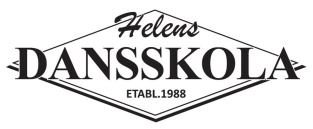 Julshow 2018
Balett junior N2 på torsdagar kl.16.15 erbjuds att delta i Föreställning 5, söndag 9/12 kl.15.00
Gruppen har genrep kl.14.20, 9/12 på Skövde Stadsteater! OBS: Var i god tid, gärna 10 minuter innan repet, ombytt och klar.Scenkläder
Vi vill att dansarna har vit dansdräkt/linne, vita strumpbyxor/tights/leggings och vita balettskor/strumpor. Vi vill även att de kommer med håret uppsatt i en knut. Kjol lånas av dansskolan.Sista klassen
Öppen klass för terminen blir torsdag 6 december. Då är nära och kära är då välkomna in i salen för att se vad ballerinorna har lärt sig.Vt-19
Balett junior N3 kommer VT19 vara på tisdagar kl.16.30-17.30 med Josefine Carlson som fröken.
Anmälan till vårterminen öppnar onsdagen 12 december kl.08.00 på www.helensdansskola.nu. Observera att ingen blir automatiskt anmäld till nästkommande termin, utan att en nyanmälan krävs för samtliga elever. Först till kvarn gäller.
Se hit! Vi erbjuder föranmälan för de som är elever hos oss! Om ni vill dansa nästa termin – meddela receptionen senast 9 december.Tack för en rolig termin och hoppas att vi får dansa tillsammans även i vår!